          Открытое занятие «Путешествие по сказкам»                               Подготовительная группаПодготовила: Власова Т.К.                                                               Воспитатель разновозрастной                                                                                  группы                                                      2015гПрограммное содержание: Образовательные задачи: Закрепление знаний о цифрах и геометрических фигурах, о величине предметов. Вырабатывать умение воссоздать геометрическую фигуру из счетных палочек, используя термины: высокий – низкий.  Закреплять умение ориентироваться на картинке. Закреплять знания детей о сказках. Упражнять в складывании пазлов. Развивающие задачи: развивать умение оценивать ответы товарищей, работать в группе, развивать внимание, логическое мышление.  Воспитательные задачи: воспитывать интерес к занятиям математикой. Материал. Игрушка клубок, бубен, наборы цифр от 1 до 10, счетные палочки, геометрические фигуры (круг, квадрат, треугольник, прямоугольник) разного цвета для обозначения вагонов. Карточки – билеты с геометрическими фигурами, соответствующими фигурам на вагонах. Картинки - загадки. Пазлы к сказке "Волк и семеро козлят". Звёздочки и флажки для самоанализа детей, шарф. Ход нод: Воспитатель. Ребята, сегодня мы с вами, отправимся в путешествие по сказкам. Путешествие будет необычное, чтобы добраться к каждой сказке, нам нужно будет выполнить математические задания. Наша дорога пройдет через волшебный лес. Почему он волшебный? Да потому, что все животные и птицы умеют разговаривать. Ну что, вы готовы к путешествию? Хотите отправиться на поезде? 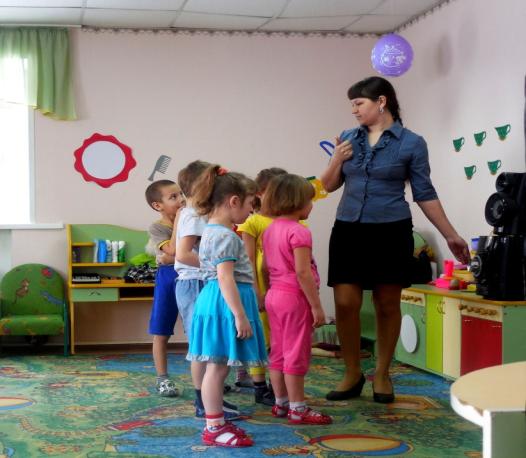  Дети: Да.  Тогда приобретайте билеты в кассе и занимайте места в вагонах. Поезд привезет нас на лесную полянку. (Дети по билетам, с изображением геометрических фигур, находят свой вагон. Четыре составленных вместе стула с соответствующей геометрической фигурой. (Воспитатель проверяет билеты у детей). Воспитатель. Все разместились в своих вагонах? Можно ехать. "Ту-у-у-у-у!" Дети изображают, как едет поезд. Звучит музыка. 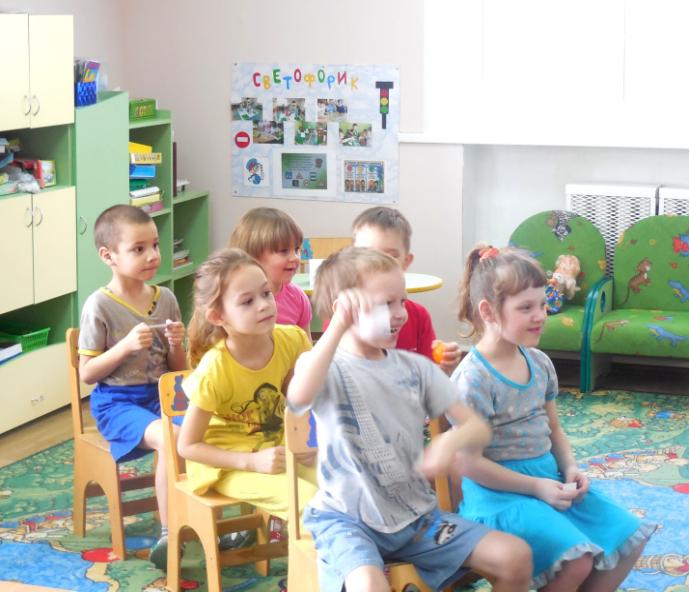 Часть 1. Воспитатель. В волшебном лесу нас ждёт много интересных загадок. (Выкатывается клубок). Посмотрите, что это? Да это волшебный клубок. Он, то и будет нашим проводником по волшебному лесу. И так, отправляемся. Катится, катится колобок и остановился… Нас ждёт первая загадка. Готовы? Слушаем загадку:  "Возле леса, на опушке, трое их живет в избушке.   Там три стула и три кружки.     Три кровати, три подушки.  Угадайте без подсказки: кто герои этой сказки?" ( Три медведя.)  Как называется эта сказка?  Перед вами лежат цифры, я вам буду простукивать в бубен, а вы внимательно посчитаете, сколько было стуков и обозначите это цифрой. ( Дети выполняют)  Какое число вы услышали в названии сказки? ( Число 3). Покажите его. Какие числа стоят впереди цифры 3? Какие пословицы и поговорки вы знаете со словом 3? 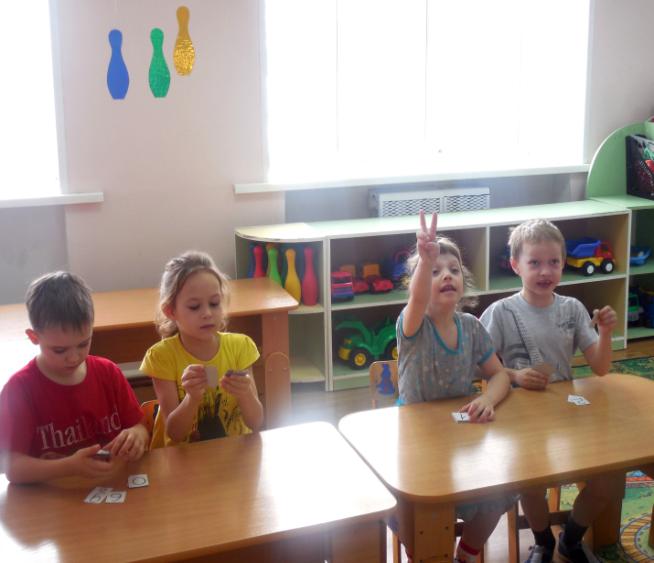  Часть 2 Воспитатель: Следующую сказку вы назовёте только тогда, когда отгадаете загадку. Слушайте внимательно:  В поле появился дом.  Поселились в доме том:  Мышка по имени Норушка,  И лягушка Квакушка,  Ёж, Лисица и Зайчишка.  А ещё лохматый Мишка  Позже поселился тут.  Как все домик-то зовут?  Вьётся над трубой дымок.  Этот домик — … "Теремок"  Воспитатель: Какая сказка? Дети: Теремок. (посчитать героев сказки)Воспитатель: Очень хорошо, ребята. Часть 3 (физкультминутка)  А теперь такая загадка:  Свой дом зимою, в холода  Она слепила изо льда.  Но дом стоял прекрасно в стужу,  Весной же превратился в лужу.  Дом лубяной построил Зайка.  Теперь, читатель, вспоминай-ка,  Кого прогнал Петух в леса?  Кто Зайца обманул? ...(Заюшкана избушка)  Воспитатель: А сейчас вы все будете зайчиками. Согласны? Зайчикам не будет скучно, сделаем зарядку дружно? Вправо, влево повернись, наклонись и поднимись Лапки кверху, лапки в бок и на месте скок-скок - скок. А теперь бежим вприпрыжку, Молодцы, мои зайчишки! Замедляйте детки шаг, Шаг на месте, стой! Вот так!  Хорошо отдохнули. Часть 4  Следующая загадка.  "Сидит в корзинке девочка  У Мишки за спиной  Он сам того не ведая  Несет ее домой". (Маша и медведь)  Нужно выложить из счетных палочек два домика: маленький для Маши и большой для Медведя. (Образец на доске). - Что сделала Вика? - Что сделала Катя? - Что сделал Матвей? - Сколько палочек использовал для домика Ярослав?  Какие красивые домики у вас получились. 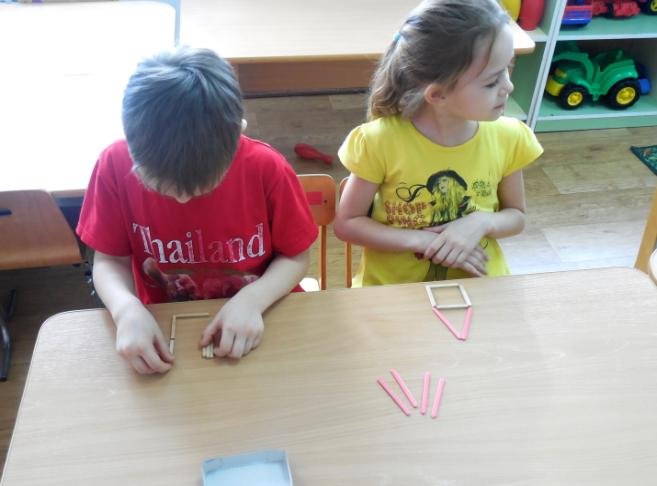 Часть 5  Слушаем загадку.  На тарелочке лежал,  Как остыл и убежал.  Встретил он зверей в лесу,  На беду свою — лису.  Ей попался на зубок  Круглый, вкусный ... (Колобок).  « Нарисуй колобку нос» (Детям предлагается нарисовать нос колобку изображенному на доске, с закрытыми глазами).  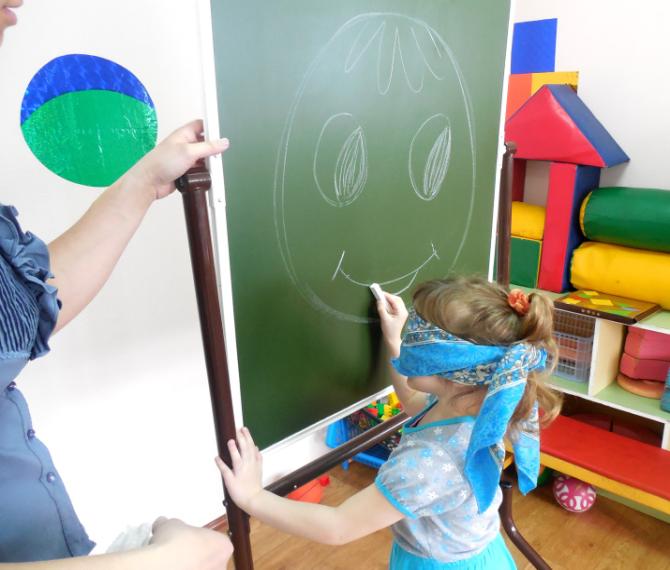 Часть 6  А следующую загадку вы отгадаете, если сложите пазлы. 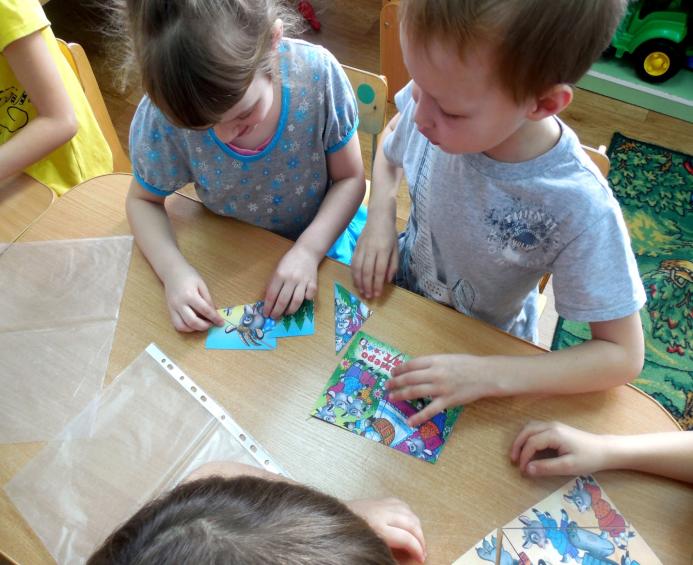  ( Волк и семеро козлят)  Я приглашаю всех занять свои места в вагоне, чтобы вернуться в группу. Звучит мелодия, под которую дети, сидя в вагоне, попадают в детский сад. 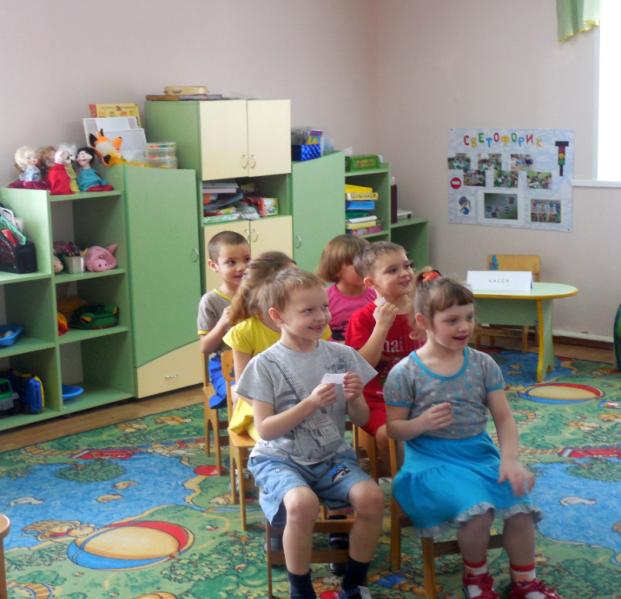  Сегодня мы с вами совершили увлекательное путешествие в волшебный лес. Вам понравилось путешествие? Какие задания вам больше понравилось выполнять? А сейчас я вам предлагаю оценить свою работу. Тот, кто считает, что полностью справился с заданиями – пусть возьмет по звездочке, а кто считает, что не все у него сегодня получалось – тот пусть возьмет по флажку. Дети делают свой выбор.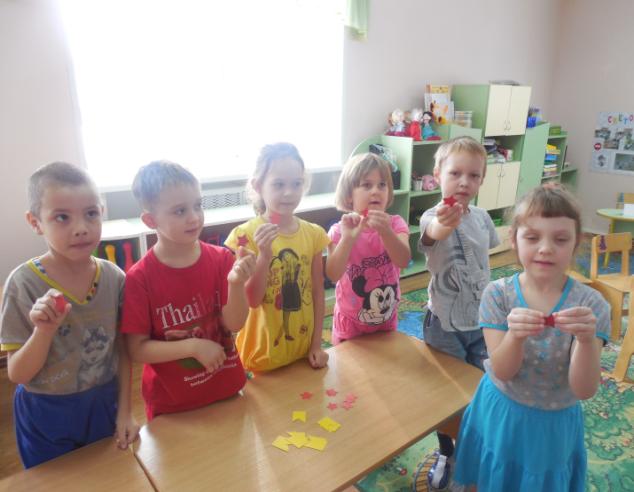 